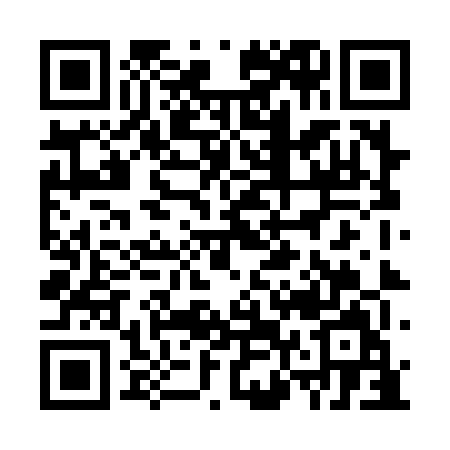 Ramadan times for Grants Settlement, Ontario, CanadaMon 11 Mar 2024 - Wed 10 Apr 2024High Latitude Method: Angle Based RulePrayer Calculation Method: Islamic Society of North AmericaAsar Calculation Method: HanafiPrayer times provided by https://www.salahtimes.comDateDayFajrSuhurSunriseDhuhrAsrIftarMaghribIsha11Mon6:056:057:261:175:197:087:088:3012Tue6:036:037:241:175:207:107:108:3113Wed6:016:017:221:165:217:117:118:3314Thu5:595:597:201:165:227:127:128:3415Fri5:575:577:191:165:237:147:148:3516Sat5:555:557:171:155:247:157:158:3717Sun5:535:537:151:155:257:167:168:3818Mon5:515:517:131:155:267:187:188:4019Tue5:495:497:111:155:277:197:198:4120Wed5:475:477:091:145:287:207:208:4321Thu5:455:457:071:145:297:227:228:4422Fri5:435:437:051:145:307:237:238:4623Sat5:415:417:031:135:317:247:248:4724Sun5:395:397:011:135:327:267:268:4925Mon5:365:366:591:135:337:277:278:5026Tue5:345:346:571:125:347:287:288:5227Wed5:325:326:561:125:357:297:298:5328Thu5:305:306:541:125:367:317:318:5529Fri5:285:286:521:125:377:327:328:5630Sat5:265:266:501:115:387:337:338:5831Sun5:245:246:481:115:397:357:358:591Mon5:225:226:461:115:407:367:369:012Tue5:195:196:441:105:417:377:379:023Wed5:175:176:421:105:427:397:399:044Thu5:155:156:401:105:437:407:409:055Fri5:135:136:381:095:447:417:419:076Sat5:115:116:371:095:447:437:439:097Sun5:095:096:351:095:457:447:449:108Mon5:075:076:331:095:467:457:459:129Tue5:045:046:311:085:477:467:469:1310Wed5:025:026:291:085:487:487:489:15